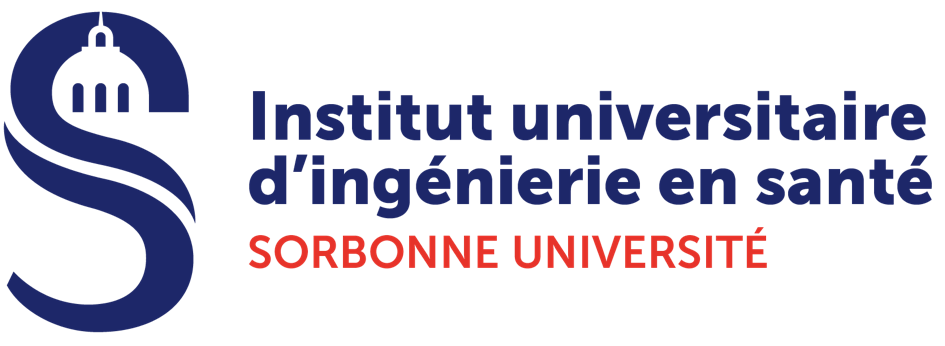 APPEL A PROJETSBourses Post-Doctorales IUIS 2021Technologies innovantes pour la MédecineCOORDONNEESREFERENCESAutres collaborations éventuelles dans le cadre du projet :DESCRIPTION DETAILLEE DU SUJETJoindre 2 pages de texte descriptif du projet de recherche, à ajouter en annexe du formulaire de candidatureIndiquer clairement :Le contexte Le positionnement par rapport à l’état de l’art Les objectifs Les résultats attendusLe planning prévisionnel sur 1 anLes financements complémentaires éventuels Facultatif : joindre le CV du candidat pressenti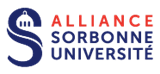 Titre du projet de rechercheRésumé du sujet de recherche(Susceptible d’être mis en ligne) (2000 caractères)Mots clés8 termesPorteur scientifiqueChercheur ou enseignant- chercheur Nom, téléphone, adresse électronique, grade, établissement ou organisme d’appartenance, nom et adresse du laboratoire ou du service. Porteur cliniqueClinicien hospitalierNom, téléphone, adresse électronique, grade, établissement ou organisme d’appartenance, nom et adresse du laboratoire ou du service. 